###O firmie ASUSASUS to międzynarodowa spółka słynąca z najlepszych na świecie płyt głównych, komputerów, monitorów, kart graficznych i routerów, która została wyróżniona przez Laptop Mag jako najlepsza na świecie marka laptopów w 2020 roku. Zapewniając stale powiększaną ofertę najwyższej klasy rozwiązań do rozgrywki, tworzenia treści oraz AIoT, spółka ASUS jest branżowym liderem gwarantującym każdemu klientowi najnowocześniejszy design produktów i innowacje stworzone w celu najbardziej aktywnego, kreatywnego, szczęśliwego i przyjemnego życia w świecie inteligentnych rozwiązań. Przy udziale globalnej kadry pracowników, w tym ponad 5000 specjalistów od badań i rozwoju, spółka ASUS dąży do uzyskania statusu najbardziej podziwianego i wiodącego pod względem innowacji przedsiębiorstwa na świecie. Czerpiąc inspirację z ducha marki „W poszukiwaniu niezwykłości”, spółka ASUS wygrywała w 2020 roku średnio ponad 11 nagród każdego dnia i znalazła się w rankingu magazynu Forbes „Najbardziej cenionych firm na świecie”, jak również w rankingu magazynu Fortune „Najbardziej podziwianych firm na świecie”.  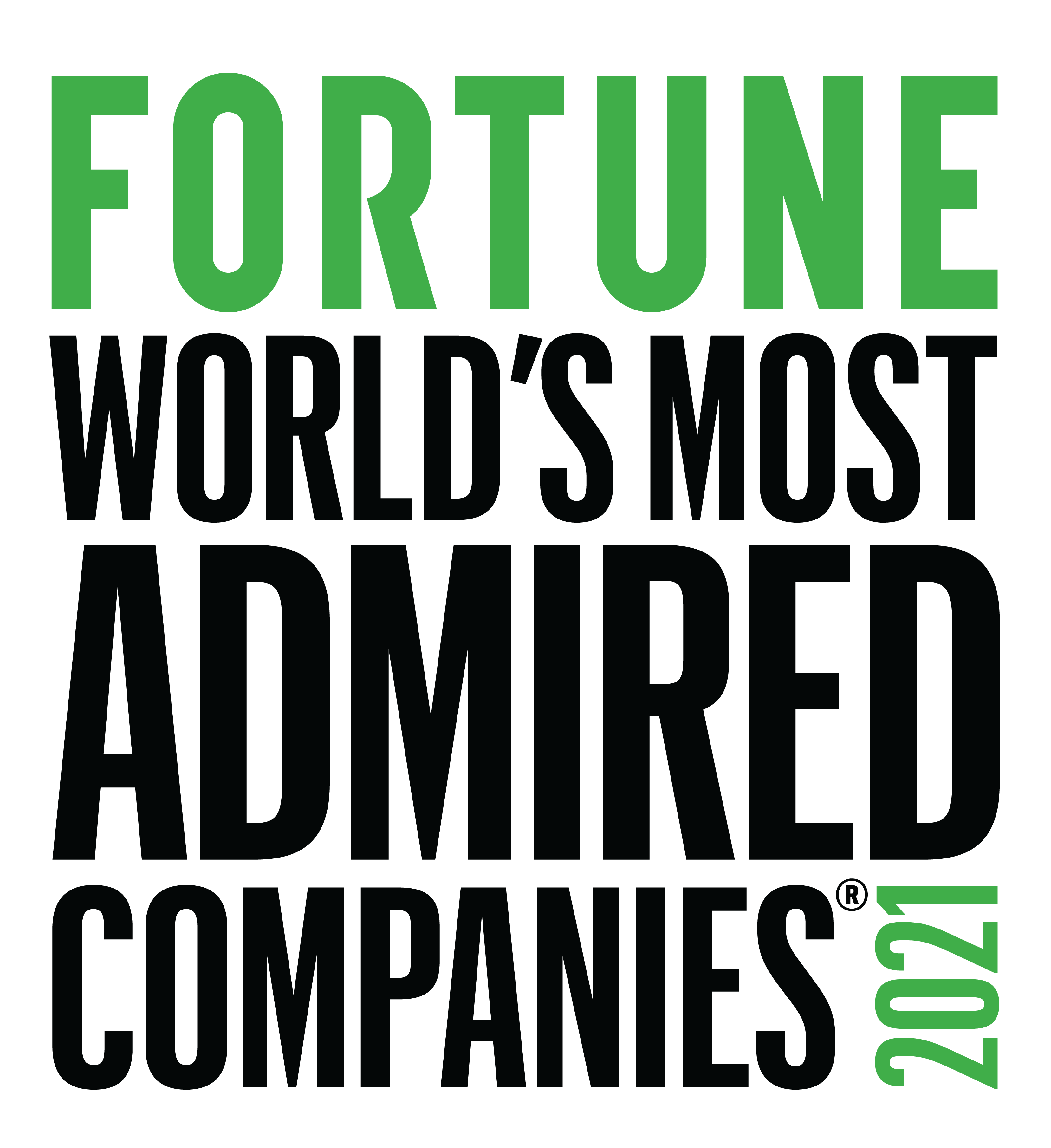 SPECYFIKACJESPECYFIKACJESPECYFIKACJESPECYFIKACJEASUS Zenfone 8ASUS Zenfone 8 FlipKoloryObsidian Black, Horizon SilverGalactic Black, Glacier SilverEkranEkran 5,9″ Samsung AMOLEDWspółczynnik proporcji ekranu 20:9, 2400 x 1080 FHD+Częstotliwość odświeżania 120 Hz, czas reakcji 1 ms, częstotliwość próbkowania w sterowaniu dotykowym 240 Hz, jasność szczytowa 1100 nitów112% pokrycie przestrzeni barw DCI-P3, dokładność wyświetlania kolorów Delta E<1, współczynnik kontrastu 1 000 000 : 1, szkło Corning® Gorilla® Glass Victus™Ekran 6,67″ FHD+ Samsung AMOLED pokrywający cały przód, stosunek wielkości ekranu do obudowy 92%, współczynnik proporcji ekranu 20:9, częstotliwość odświeżania 90 Hz, czas reakcji 1 ms, częstotliwość próbkowania w sterowaniu dotykowym 200 Hz, 110% pokrycie przestrzeni barw DCI-P3, dokładność wyświetlania kolorów Delta E<1, współczynnik kontrastu 100 000 : 1, jasność szczytowa 1000 nitówSzkło Corning® Gorilla® Glass 6CPUPlatforma mobilna Qualcomm® Snapdragon™ 888 5G 2,84 GHz, wykonana w 5-nanometrowym procesie produkcyjnym, 64-bitowa, 8-rdzeniowaPlatforma mobilna Qualcomm® Snapdragon™ 888 5G 2,84 GHz, wykonana w 5-nanometrowym procesie produkcyjnym, 64-bitowa, 8-rdzeniowaGPUQualcomm® Adreno™ 660Qualcomm® Adreno™ 660Pamięć 6 / 8 /16 GB LPDDR5 RAM8 GB RAM LPDDR5Pamięć dyskowaUFS 3.1 128 GB / 256 GB, UFS 2.1 64 GBUFS 3.1 128 GB / 256 GBBateriaBateria o wysokiej pojemności 4000 mAh (standardowo), obsługuje Quick Charge 4.0 oraz PD ChargingBateria o wysokiej pojemności 5000 mAh (standardowo), obsługuje Quick Charge 4.0 oraz PD ChargingTechnologie połączeń bezprzewodowychZintegrowana karta Wi-Fi 6 (802.11a/b/g/n/ac/ax, 2x2 MIMO), trzyzakresowa łączność Wi-Fi na pasmach: 2.4 GHz / 5 GHz / 6 GHz, Bluetooth® 5.2 (EDR + A2DP), obsługa Qualcomm® aptX™, aptX™ HD, aptX™ Adaptive, Wi-Fi Direct, NFCZintegrowana karta Wi-Fi 6 (802.11a/b/g/n/ac/ax, 2x2 MIMO), trzyzakresowa łączność Wi-Fi na pasmach: 2.4 GHz / 5 GHz / 6 GHz, Bluetooth® 5.2 (EDR + A2DP), obsługa Qualcomm® aptX™, aptX™ HD, aptX™ Adaptive, Wi-Fi Direct, NFCKameryGłówna kamera: Flagowa matryca Sony® IMX686 z 64 MP – duży rozmiar matrycy 1/1,7”, rozmiar piksela 0,8 µmTechnologia Quad Bayer – 16 MP, 1,6 µm duży efektywny rozmiar pikselaPrzesłona f/1.8Ekwiwalent ogniskowej 26,6 dla formatu kamery 35 mmObiektywy 6pPole widzenia: 78,3°, 2 x 1 zintegrowany na chipie autofokus z detekcją fazyCzteroosiowa optyczna stabilizacja obrazuLampa błyskowa LED Natychmiastowe przełączanie kamerKamera z obiektywem ultraszerokokątnym:Flagowa matryca Sony® IMX363 z 12 MP z technologią Dual Pixel – rozmiar matrycy 1/2,55”, rozmiar piksela 1,4 µmPrzesłona f/2.2Autofokus Dual PDKorekcja dystorsji w czasie rzeczywistymEkwiwalent ogniskowej 14,3 dla formatu kamery 35 mmObsługa ujęć makro z odl. 4 cmPrzednia kamera:Flagowa matryca Sony® IMX663 z 12 MP z technologią Dual Pixel – rozmiar matrycy -1/2,93”, rozmiar piksela 1,22 µmAutofokus Dual PDFOV obracany o 76,5 stopniTryby kamery przedniej: Foto, PortretowyKamera z obiektywem szerokokątnym: Flagowa matryca Sony® IMX686 z 64 MP – duży rozmiar matrycy 1/1,73”, rozmiar piksela 0,8 µmTechnologia Quad Bayer – 16 MP, 1,6 µm duży efektywny rozmiar pikselaPrzesłona f/1.8Ekwiwalent ogniskowej 26,6 dla formatu kamery 35 mm, obiektyw 6pPole widzenia: 78,3°, 2x1 zintegrowany na chipie autofokus z detekcją fazy, Podwójna lampa błyskowa LED, kamera Flip z funkcją natychmiastowego przełączania kamerKamera z obiektywem ultraszerokokątnym:Flagowa matryca Sony® IMX363 z 12 MP z technologią Dual Pixel – rozmiar matrycy 1/2,55”, rozmiar piksela 1,4 µmPrzesłona f/2.2Korekcja dystorsji w czasie rzeczywistymEkwiwalent ogniskowej 14,3 dla formatu kamery 35 mmObsługa ujęć makro z odl. 4 cmKamera z teleobiektywem:8 MPZoom optyczny 3x, łączny zoom maks. 12xEkwiwalent ogniskowej 80 dla formatu kamery 35 mmNagrywanie filmówWideo w 8K UHD (7680 x 4320) przy 24 kl./s + EIS i OIS w głównej kamerzeWideo w 4K UHD (3840x2160) przy 30/60 kl./s drugą kamerąNagrywanie filmów w FHD 1080p przy 30/60 kl./s w trybie HyperSteadyNagrywanie filmów w HD 720p przy 30 kl./s Trzyosiowa elektroniczna stabilizacja obrazu dla obu tylnych kamerFilmy poklatkowe (wideo w roz. 4K UHD)Wideo w zwolnionym tempie (w roz. 4K UHD przy 120 kl./sek. / 1080p FHD przy 240 kl./s; 720p przy 480 kl./s)Wykonywanie zdjęć podczas nagrywania filmów (opcja nie jest dostępna podczas nagrywania filmów w 8K)Ręczny tryb wideoWideo w 8K UHD (7680x4320) przy 30 kl./s z funkcją EIS – główna kamera tylnaWideo w 4K UHD (3840x2160) przy 30/60 kl./s z funkcją EIS – druga kamera tylnaNagrywanie filmów w FHD 1080p przy 30/60 kl./s w trybie HyperSteadyNagrywanie filmów w HD 720p przy 30 kl./sTrzyosiowa elektroniczna stabilizacja obrazuMotion Tracking – funkcja śledzenia ruchu w wideo (4K UHD przy 60 kl./s)Filmy poklatkowe (wideo w roz. 4K UHD)Wideo w zwolnionym tempie (w roz. 4K UHD przy 120 kl./sek. / 1080p FHD przy 240 kl./s; 720p przy 480 kl./s)Wykonywanie zdjęć podczas nagrywania filmów (opcja nie jest dostępna podczas nagrywania filmów w 8K)Ręczny tryb wideoCzujnikiZintegrowany w ekranie czujnik linii papilarnych, czujnik akcelerometru, czujnik kompasu elektronicznego, czujnik zbliżeniowy, czujnik oświetlenia otoczenia, czujnik żyroskopuZintegrowany w ekranie czujnik linii papilarnych, rozpoznawanie twarzy, czujnik akcelerometru, czujnik kompasu elektronicznego, czujnik zbliżeniowy, czujnik oświetlenia otoczenia, czujnik żyroskopu, czujnik kąta obrotu, czujnik HallaPołączenia USB Type-C® (USB-C®)USB Type-C® (USB-C®)Karty SIMDwa gniazda: 5G*+ 4G lub 4G dwie karty SIM / tryb podwójnej gotowości dwóch kart SIMGniazdo 1: na karty Nano SIM 2G/3G/4G/5GGniazdo 2: na karty Nano SIM 2G/3G/4G/5GTrzy gniazda: 5G + 5G dwie karty Nano SIM / obsługa podwójnej gotowości i jednej karty MicroSD o pojemności do 2 T2BNawigacjaGNSS z obsługą GPS (L1/L5), Glonass (L1), Galileo (E1/E5a), BeiDou (B1i/B1c/B2a), QZSS (L1/L5) i NavIC (L5)Obsługa GNSS, obsługa GPS (L1/L5), Glonass (L1), Galileo (E1/E5a), BeiDou(B1i/B1c/B2a), QZSS (L1/L5) i NavIC (L5)System operacyjnyAndroid™ 11 z ZenUI 8Android™ 11 z ZenUI 8Wymiary148 x 68,5 x 8,9 mm165,04 x 77,28 x 9.6 mmWaga169 g230 g